Итоги деятельности комиссии по рассмотрению споров о результатах определения кадастровой стоимости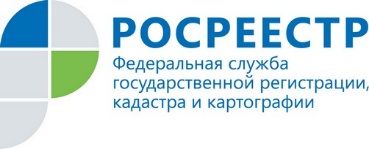 В 2020 году в Комиссию по рассмотрению споров о результатах определения кадастровой стоимости, действующей при Управлении Росреестра по Ярославской области, поступило 11 заявлений о пересмотре кадастровой стоимости 21 объекта недвижимости. Среди них 11 земельных участков и 10 объектов капитального строительства. Основанием для обращения в Комиссию стало желание владельцев объектов установить кадастровую стоимости в размере рыночной.Из-за нарушения сроков подачи отклонено 8 заявлений, принято к рассмотрению – 3. В ходе рассмотрения установлено, что представленные отчеты не соответствуют требованиям действующего законодательства.Напоминаем, что в 2019 году на территории Ярославской области была проведена государственная кадастровая оценка земельных участков категорий «земли населенных пунктов» и «земли промышленности и иного специального назначения», результаты которой внесены в Единый государственный реестр недвижимости. Обращаем внимание собственников, что споры о результатах кадастровой оценки по данной категории объектов c 2020 года не подлежат рассмотрению в Комиссии, созданной при Управлении. Споры о результатах определения кадастровой стоимости земельных участков категории «земли сельскохозяйственного назначения» по-прежнему будут рассматриваться Комиссией при Управлении. Узнать подробную информацию о деятельности комиссии можно на сайте Росреестра (https://rosreestr.gov.ru).